Министерство культуры, по делам национальностей и архивного дела Чувашской РеспубликиБПОУ «Чебоксарское художественное училище (техникум)» Минкультуры ЧувашииРАБОЧАЯ ПРОГРАММА
ПП.00 ПРОИЗВОДСТВЕННАЯ ПРАКТИКА(по профилю специальности)ПП.01. Исполнительская практикаПМ.01. Творческая художественно-проектная деятельность в области культуры и искусства специальность 54.02.01 Дизайн (по отраслям)
в области культуры и искусства
по программе углубленной подготовкиЧебоксары – 2018СОДЕРЖАНИЕПАСПОРТ РАБОЧЕЙ ПРОГРАММЫ ПРОИЗВОДСТВЕННОЙ ПРАКТИКИРЕЗУЛЬТАТЫ ОСВОЕНИЯ РАБОЧЕЙ ПРОГРАММЫ ПРОИЗВОДСТВЕННОЙ ПРАКТИКИСОДЕРЖАНИЕ  ПРОИЗВОДСТВЕННОЙ ПРАКТИКИУСЛОВИЯ РЕАЛИЗАЦИИ РАБОЧЕЙ ПРОГРАММЫ ПРОИЗВОДСТВЕННОЙ ПРАКТИКИКОНТРОЛЬ И ОЦЕНКА РЕЗУЛЬТАТОВ ОСВОЕНИЯ  ПРОИЗВОДСТВЕННОЙ ПРАКТИКИ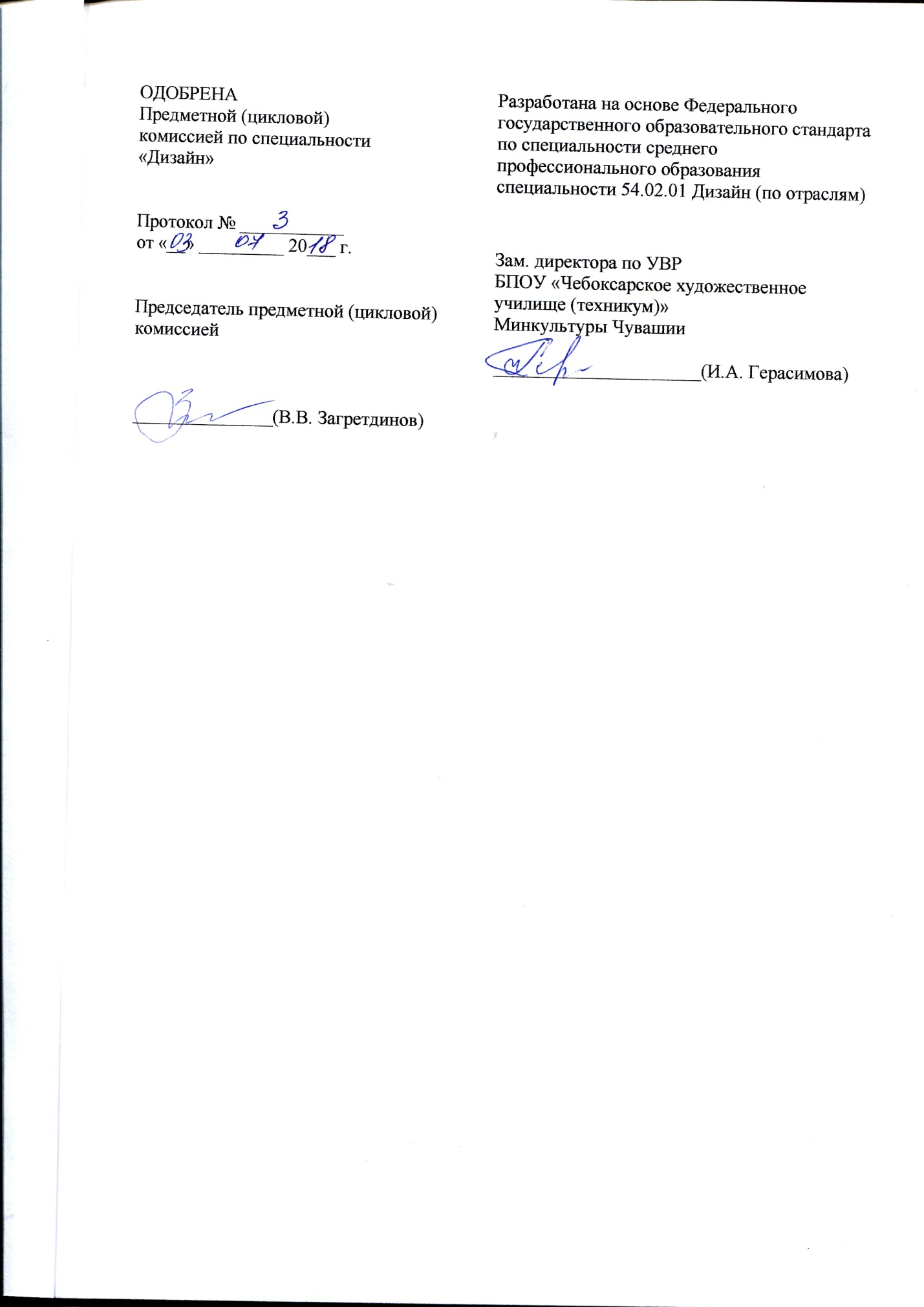 ПАСПОРТ РАБОЧЕЙ ПРОГРАММЫПП. 00. ПРОИЗВОДСТВЕННАЯ ПРАКТИКА ПО ПРОФИЛЮ СПЕЦИАЛЬНОСТИ ПП.01. ИСПОЛНИТЕЛЬСКАЯ ПРАКТИКАОбласть применения программыРабочая программа производственной практики (по профилю специальности) профессионального модуля ПМ. 01 Творческая художественно-проектная деятельность в области культуры и искусства является частью программы подготовки специалистов среднего звена в соответствии с ФГОС по специальности СПО 54.02.01 Дизайн (по отраслям) в области культуры и искусства углубленной подготовки в части освоения основного вида профессиональной деятельности (ВПД) - Творческая художественно-проектная деятельность в области культуры и искусства и соответствующих профессиональных компетенций (ПК):ПК	1.1. Изображать человека и окружающую предметно-пространственную среду средствами академического рисунка и живописи.ПК	1.2. Применять знания о закономерностях построения художественной формы и особенностях ее восприятиях.ПК 1.3. Проводить работу по целевому сбору, анализу исходных данных, подготовительного материала, выполнять необходимые предпроектные исследования.ПК 1.4. Владеть основными принципами, методами и приемами работы над дизайн - проектом.ПК 1.5. Владеть классическими изобразительными и техническими приемами, материалами и средствами проектной графики и макетирования.ПК 1.6. Учитывать при проектировании особенности материалов, технологии изготовления, современного производственного оборудования.ПК 1.7. Использовать компьютерные технологии при реализации творческого замысла.ПК 1.8. Находить художественные специфические средства, новые образно-пластические решения для каждой творческой задачи.ПК 1.9. Осуществлять процесс дизайн-проектирования.ПК 1.10. Разрабатывать техническое задание на дизайнерскую продукцию.Цели и задачи производственной практики, требования к результатам освоения практики:Цель производственной практики - приобретение практического опыта, формирование общих и профессиональных компетенций.Задачи производственной практики:формирование у обучающихся способностей по изображению человека и окружающей предметно-пространственной среды средствами академического рисунка и живописи;формирование навыков по целевому сбору, анализу, обобщению и применению подготовительного материала;формирование способностей осуществления процесса дизайн-проектирования;иметь практический опыт:проведения целевого сбора и анализа исходных данных, подготовительного материала, необходимых предпроектных исследований,использования разнообразных изобразительных и технических приемов и средств при выполнении дизайн-проекта, методов макетирования,осуществления процесса дизайнерского проектирования.Количество часов на освоение программы производственной практики производственной практики ПМ. 01. «Творческая художественно-проектная деятельность в области культуры и искусства»:всего - 4 недели, 144 часаитоговая аттестация в форме дифференцированного зачетаРЕЗУЛЬТАТЫ ОСВОЕНИЯ РАБОЧЕЙ ПРОГРАММЫПП.00 ПРОИЗВОДСТВЕННОЙ ПРАКТИКИ ПО ПРОФИЛЮ СПЕЦИАЛЬНОСТИПП.01. ИСПОЛНИТЕЛЬСКАЯ ПРАКТИКАРезультатом освоения рабочей программы производственной практики является - сформированность у обучающихся профессиональных умений первоначального практического опыта в рамках ПМ. 01. «Творческая художественно-проектная деятельность в области культуры и искусства» в соответствии с указанным видом профессиональной деятельности, основными и профессиональными компетенциями.3. СОДЕРЖАНИЕ ПРОИЗВОДСТВЕННОЙ ПРАКТИКИ  (ПО ПРОФИЛЮ СПЕЦИАЛЬНОСТИ) ПП.01. ИСПОЛНИТЕЛЬСКАЯ ПРАКТИКА3 КУРСВиды работ на учебной практике Содержание ПП.00. Производственной практики (по профилю специальности) 3 курсПП.01. Исполнительская практикаУСЛОВИЯ РЕАЛИЗАЦИИ РАБОЧЕЙ ПРОГРАММЫПП.00. Производственной практики (по профилю специальности) 3 курсПП.01. Исполнительская практика Требования к минимальному материально-техническому обеспечениюПроизводственная практика по в рамках ПМ.01. «Творческая художественно-проектная деятельность в области культуры и искусства» направлена на расширение представлений обучающихся об окружающей действительности, сбор материала для создания дизайнерской продукции, реализуется в форме выездной практики и проводится в организациях на основе договоров, заключаемых между БПОУ «Чебоксарское художественное училище (техникум)» Минкультуры Чувашии и организациями.БПОУ «Чебоксарское художественное училище (техникум)» Минкультуры Чувашии осуществляет руководство практикой, контролирует реализацию программы практики и условия проведения практики организациями, в том числе требования охраны труда, безопасности жизнедеятельности и пожарной безопасности в соответствии с правилами и нормами, в том числе отраслевыми, формируют группы в случае применения групповых форм проведения практики.Направление на практику оформляется приказом директора БПОУ «Чебоксарское художественное училище (техникум)» Минкультуры Чувашии с указанием закрепления каждого обучающегося за организацией, а также с указанием вида и сроков прохождения практики.Продолжительность рабочего дня обучающихся должна соответствовать времени, установленному трудовым законодательством Российской Федерации для соответствующих категорий работников.За время производственной практики обучающиеся должны выполнить задания на практику в соответствии с данной рабочей программой производственной практики.Производственная практика завершается дифференцированным зачетом. Кадровое обеспечение образовательного процессаРеализация ППССЗ по специальности должна обеспечиваться педагогическими кадрами, имеющими высшее образование, соответствующее профилю преподаваемой дисциплины (модуля). Опыт деятельности в организациях соответствующей профессиональной сферы является обязательным для преподавателей, отвечающих за освоение обучающимся профессионального учебного цикла. Преподаватели получают дополнительное профессиональное образование по программам повышения квалификации, в том числе в форме стажировки в профильных организациях не реже 1 раза в 3 года. До 10 процентов от общего числа преподавателей, имеющих высшее образование, может быть заменено преподавателями, имеющими СПО и государственные почетные звания в соответствующей профессиональной сфере, или специалистами, имеющими СПО и стаж практической работы в соответствующей профессиональной сфере более 10 последних лет. Информационное обеспечение обученияОсновная литература: 1. Дизайн-проектирование. Композиция, макетирование, современные концепции в искусстве: учебник для студентов СПО  / М.Е. Елочкин, Г.А. Тренин, А.В. Костина и др. – 2-е изд., стер. - М.: Академия, 2018. - 160с. с цв. ил.2. Кашкина Л.В., Кашкин В.А. Дизайн городской среды. Основы градостроительства: учебник для студентов СПО  / Л.В. Кашкина, В.А. Кашкин. – М.: Академия, 2017. - 352с. с цв. вкл.3. Миловская О. Дизайн интерьеров и архитектуры. 3ds Max 2018 и 2019: учебное пособие /О. Миловская. – СПб, 2019. – 416с. с ил.4. Лежнева Т.Н. Ландшафтное проектирование и садовый дизайн: учебное пособие для студентов СПО  / Т.Н. Лежнева. – 6-е изд., стер. – М.: Академия, 2019. – 64с. с ил.5. Тозик В.Т. Компьютерная графика и дизайн: учебник для студентов СПО  / В.Т. Тозик,  Л.Н. Корпан. – 8-е изд., стер. - М.: Академия, 2018. - 208с. 6.  Елочкин М.Е., Скиба О.М. Основы проектной и компьютерной графики:  учебник для студентов СПО  / М.Е. Елочкин, О.М. Скиба, Л.Е. Малышева. – 2-е изд., стер. - М.: Академия, 2019. - 160с.Дополнительная литература:1. Елисеенков, Г. С. Дизайн-проектирование [Электронный ресурс] : учебное пособие для обучающихся по направлению подготовки 54.04.01 «Дизайн», профиль «Графический дизайн», квалификация (степень) выпускника «магистр» / Г. С. Елисеенков, Г. Ю. Мхитарян. — Электрон. текстовые данные. — Кемерово : Кемеровский государственный институт культуры, 2016. — 150 c. — 978-5-8154-0357-4. — Режим доступа: http://www.iprbookshop.ru/66376.html2. Проектирование. Предметный дизайн [Электронный ресурс] : учебное наглядное пособие для студентов очной формы обучения по направлению подготовки 54.03.01 «Дизайн», профили подготовки: «Графический дизайн», «Дизайн костюма»; квалификация (степень) выпускника «бакалавр» / сост. А. Г. Алексеев. — Электрон. текстовые данные. — Кемерово : Кемеровский государственный институт культуры, 2017. — 95 c. — 978-5-8154-0405-2. — Режим доступа: http://www.iprbookshop.ru/76340.html3. Овчинникова, Р. Ю. Дизайн в рекламе. Основы графического проектирования [Электронный ресурс] : учебное пособие для студентов вузов, обучающихся по специальностям 070601 «Дизайн», 032401 «Реклама» / Р. Ю. Овчинникова ; под ред. Л. М. Дмитриева. — Электрон. текстовые данные. — М. : ЮНИТИ-ДАНА, 2015. — 239 c. — 978-5-238-01525-5. — Режим доступа: http://www.iprbookshop.ru/52069.html4. Музалевская, Ю. Е. Дизайн-проектирование: методы творческого исполнения дизайн-проекта [Электронный ресурс] : учебное пособие / Ю. Е. Музалевская. — Электрон. текстовые данные. — Саратов : Ай Пи Эр Медиа, 2018. — 73 c. — 978-5-4486-0566-6. — Режим доступа: http://www.iprbookshop.ru/83264.htmlКОНТРОЛЬ И ОЦЕНКА РЕЗУЛЬТАТОВ ОСВОЕНИЯ ПП.00. Производственной практики (по профилю специальности) 3 курсПП.01. Исполнительская практикаКонтроль и оценка результатов освоения производственной практики (по профилю специальности) осуществляется преподавателем в процессе проведения практических занятий и лабораторных работ, тестирования, а также выполнения обучающимися индивидуальных заданий, проектов, исследований.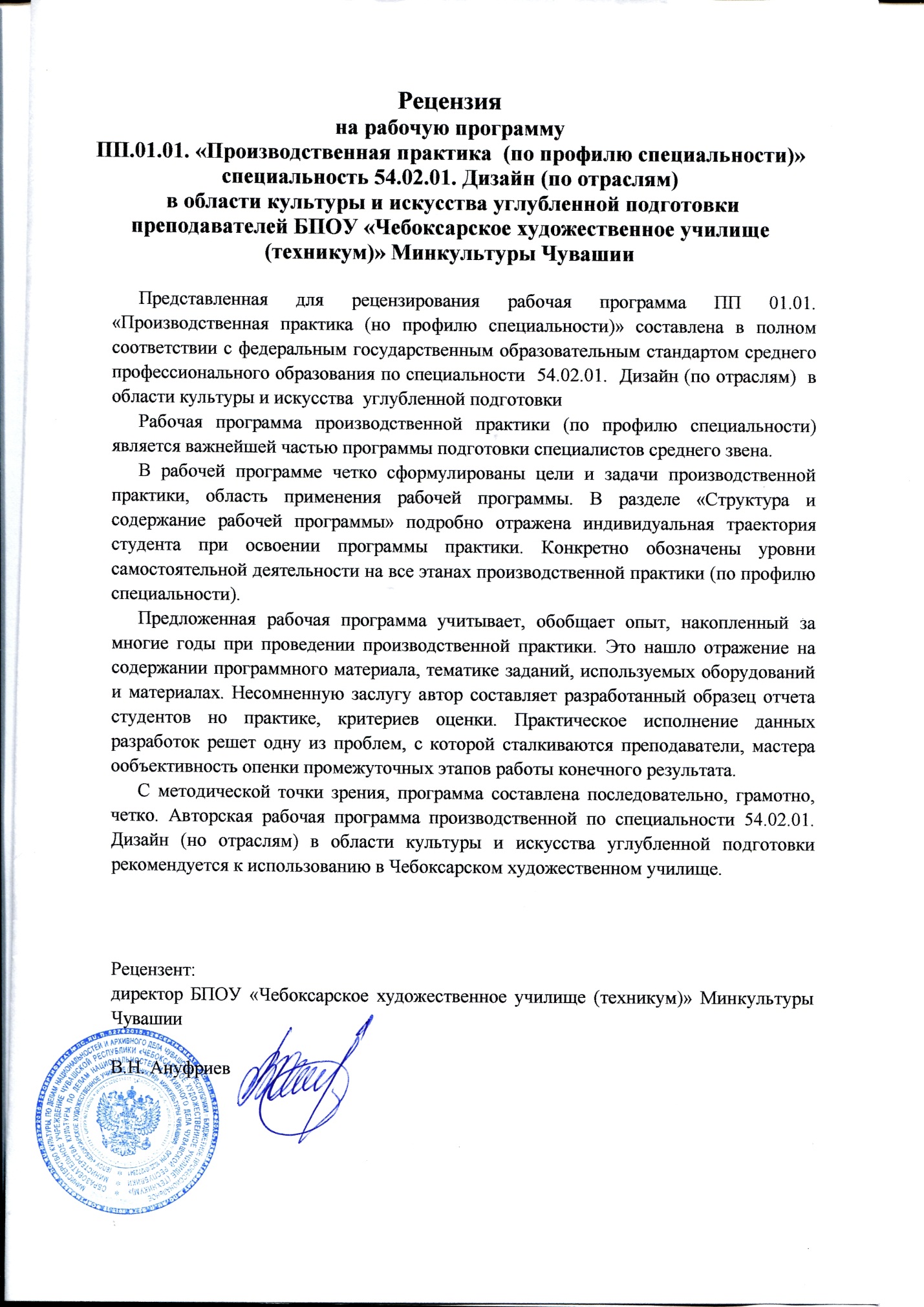 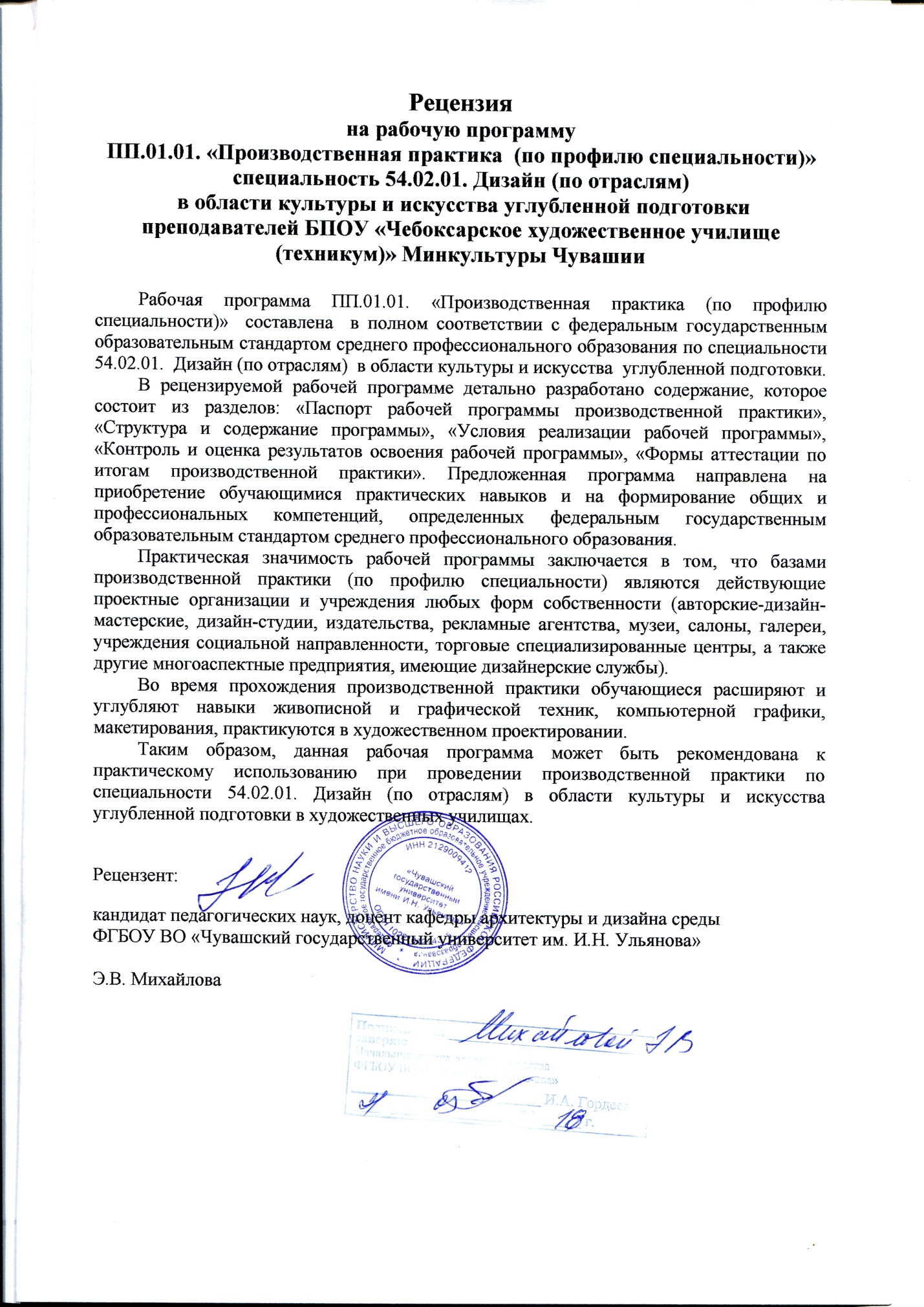 УТВЕРЖДЕНО приказом директора БПОУ «Чебоксарскоехудожественное училище (техникум)» Минкультуры Чувашии      от 20 августа 2018 года  № 43-о                                                      КодНаименование результата обученияПК 1.1.Изображать человека и окружающую предметно-пространственную среду средствами академического рисунка и живописи.ПК 1.2.Применять знания о закономерностях построения художественной формы и особенностях ее восприятиях.ПК 1.3.Проводить работу по целевому сбору, анализу исходных данных, подготовительного материала, выполнять необходимые предпроектные исследования.ПК 1.4.Владеть основными принципами, методами и приемами работы над дизайн - проектом.ПК 1.5.Владеть классическими изобразительными и техническими приемами, материалами и средствами проектной графики и макетирования.ПК 1.6.Учитывать при проектировании особенности материалов, технологии изготовления, современного производственного оборудования.ПК 1.7.Использовать компьютерные технологии при реализации творческого замысла.ПК 1.8.Находить художественные специфические средства, новые образно-пластические решения для каждой творческой задачи.ПК 1.9.Осуществлять процесс дизайн-проектирования.ПК 1.10.Разрабатывать техническое задание на дизайнерскую продукцию.ОК 1.Понимать сущность и социальную значимость своей будущей профессии, проявлять к ней устойчивый интерес.ОК 2.Организовывать собственную деятельность, определять методы и способы выполнения профессиональных задач, оценивать их эффективность и качество.ОК 3.Решать проблемы, оценивать риски и принимать решения в нестандартных ситуациях.ОК 4.Осуществлять поиск, анализ и оценку информации, необходимой для постановки и решения профессиональных задач, профессионального и личностного развития.ОК 5.Использовать информационно-коммуникационные технологии для совершенствования профессиональной деятельности.ОК 6.Работать в коллективе, обеспечивать его сплочение, эффективно общаться с коллегами, руководством, потребителями.ОК 7.Ставить цели, мотивировать деятельность подчиненных, организовывать и контролировать работу с принятием на себя ответственности за результат выполнения заданий.ОК 8.Самостоятельно определять задачи профессионального и личностного развития, заниматься самообразованием, осознанно планировать повышение квалификации.ОК 9. Ориентироваться в условиях частой смены технологий в профессиональной деятельности.№Код и наименование ПКЗадания на практикуПК 1.1. Изображать человека и окружающую предметно-пространственную среду средствами академического рисунка и живописи.- выполнение поисковых эскизов глубинно-пространственных композиций;- выполнение рисунков кратковременного характера с раскрытием замысла проекта;- выполнение рисунка длительного характера с точной прорисовкой элементов композиций.ПК 1.2. Применять знания о закономерностях построения художественной формы и особенностях ее восприятия.- использование эскизов в линейно-конструктивном решении;ПК 1.3. Проводить работу по целевому сбору, анализу исходных данных, подготовительного материала, выполнять необходимые предпроектные исследования.- сбор и изучение аналогов объекта технического задания;ПК 1.4. Владеть основными принципами, методами и приемами работы над дизайн-проектом.- поэтапное решение разработки дизайн-проекта по техническому заданию;ПК 1.5. Владеть классическими изобразительными и техническими приемами, материалами и средствами проектной графики и макетирования.- выполнение эскизов в смешанной технике, объединяя ручную и компьютерную графику;- выполнение объектов технического задания, используя профессиональное оборудование организации; ПК 1.6. Учитывать при проектировании особенности материалов, технологии изготовления, особенности современного производственного оборудования.- выполнение графических композиционных заданий с учетом особенностей материала и технологии изготовления, особенностей производственного оборудования;- исполнение технического задания, используя профессиональное оборудование организации;  ПК 1.7. Использовать компьютерные технологии при реализации творческого замысла.- выполнение поисковых и итоговых эскизов, элементов технического задания, применяя компьютерные технологии;- сбор пакета заданий при помощи компьютерных технологий по техническому заданию руководства предприятия;ПК 1.8. Находить художественные специфические средства, новые образно-пластические решения для каждой творческой задачи.- выполнение поисковых эскизов и итоговых эскизов с раскрытием художестенного образа по техническому заданию руководства предприятия;- определение образно-пластического решения технического задания предприятия с помощью ручной и компьютерной графики.ПК 1.9. Осуществлять процесс дизайн-проектирования.- поэтапное выполнение дизайн-проекта с соблюдением принятых стандартов и норм безопасности.ПК 1.10. Разрабатывать техническое задание на дизайнерскую продукцию.- изучение аналогов, свойств материалов по техническому заданию руководства предприятия;- выполнение экономического обоснования технического задания руководства предприятия;- сбор разработанного материала в пакет заданий;- презентация и отчет о выполненной работе.Наименование разделов, тем производственной практикиСодержание учебного материалаКоличество часовУровень освоения1234Раздел 1. Творческая художественно-проектная деятельность в области культуры и искусстваРаздел 1. Творческая художественно-проектная деятельность в области культуры и искусства144Тема 1.1. Подготовительный этапСодержание42Тема 1.1. Подготовительный этапВстреча с руководителем производственной практики со стороны училища. Установочная лекция по практике: определение целей и задачи практики и объёма выполняемых заданий. Ознакомление с календарным планом-графиком в соответствии с учебным планом.42Тема 1.2. Подготовительный этапСодержание22Тема 1.2. Подготовительный этапЗнакомство с базой практики и руководителем производственной практики со стороны Предприятия. Инструктаж по технике безопасности. 22Тема 1.3. Производственный этап.Содержание23Тема 1.3. Производственный этап.1. Изучение и ознакомление с политикой работы организации (места прохождения производственной практики);23Тема 1.3. Производственный этап.2. Изучение и ознакомление с рабочей документацией организации (места прохождения производственной практики);43Тема 1.3. Производственный этап.3. Получение технического задания руководства организации; 43Тема 1.3. Производственный этап.4. Выполнение поисковых эскизов при помощи компьютерных технологий по техническому заданию руководства предприятия;203Тема 1.3. Производственный этап.5. Поиск художественного образа в эскизировании;203Тема 1.3. Производственный этап.6. Выбор итогового образа (эскиза) для продолжения работы над техническим заданием;153Тема 1.3. Производственный этап.7. Выполнение эскизов элементов технического задания;203Тема 1.3. Производственный этап.8. Выполнение следующих этапов работы;283Тема 1.3. Производственный этап.9. Сбор разработанного материала в пакет заданий.103Тема 1.4. Просмотр работ. Подготовка отчета по практикеСодержание153Тема 1.4. Просмотр работ. Подготовка отчета по практике1. Оформление результатов проектной деятельности на производстве: альбома чертежей эскизных и проектных разработок, визуализаций, фото выполненного изделия, оформление дневника практики, написание отчета, получение отзыва2. Сдача отчетов по практике. Дифференцированный зачёт.153Всего144Результаты(освоенные компетенции)Основные показатели оценки результатаФормы и методы контроля и оценкиПРОФЕССИОНАЛЬНЫЕ КОМПЕТЕНЦИИПРОФЕССИОНАЛЬНЫЕ КОМПЕТЕНЦИИПРОФЕССИОНАЛЬНЫЕ КОМПЕТЕНЦИИПК 1.1. Изображать человека и окружающую предметно-пространственную среду средствами академического рисунка и живописи.Изображение человека средствами академического рисунка и живописи соответствует основным законам композиции.Наблюдения за качеством деятельности обучающегося в процессе прохождения практики. Просмотр учебно-творческих работ на итоговой выставке по результатам практики. Анализ отчетной документации по результатам учебной практики.ПК 1.1. Изображать человека и окружающую предметно-пространственную среду средствами академического рисунка и живописи.Изображение окружающей предметно-пространственной среды средствами академического рисунка и живописи соответствует основным законам композиции.Наблюдения за качеством деятельности обучающегося в процессе прохождения практики. Просмотр учебно-творческих работ на итоговой выставке по результатам практики. Анализ отчетной документации по результатам учебной практики.ПК 1.2. Применять знания о закономерностях построения художественной формы и особенностях ее восприятия.Приемы построения художественной формы и особенности ее восприятия соответствуют основным правилам композиции.Наблюдения за качеством деятельности обучающегося в процессе прохождения практики. Просмотр учебно-творческих работ на итоговой выставке по результатам практики. Анализ отчетной документации по результатам учебной практики.ПК 1.2. Применять знания о закономерностях построения художественной формы и особенностях ее восприятия.Средства построения художественной формы и особенности ее восприятия соответствуют основным правилам композиции.Наблюдения за качеством деятельности обучающегося в процессе прохождения практики. Просмотр учебно-творческих работ на итоговой выставке по результатам практики. Анализ отчетной документации по результатам учебной практики.ПК 1.3. Проводить работу по целевому сбору, анализу исходных данных, подготовительногоматериала, выполнятьнеобходимые предпроектныеисследования.Содержание подготовительного материала соответствует теме композиционного решения творческой задачи.Наблюдения за качеством деятельности обучающегося в процессе прохождения практики. Просмотр учебно-творческих работ на итоговой выставке по результатам практики. Анализ отчетной документации по результатам учебной практики.ПК 1.3. Проводить работу по целевому сбору, анализу исходных данных, подготовительногоматериала, выполнятьнеобходимые предпроектныеисследования.Качество подготовительного материала (натурных зарисовок, этюдов, картона, холста) соответствует требованиям академического рисунка и живописи.Наблюдения за качеством деятельности обучающегося в процессе прохождения практики. Просмотр учебно-творческих работ на итоговой выставке по результатам практики. Анализ отчетной документации по результатам учебной практики.ПК 1.4. Владеть основными принципами, методами и приемами работы над дизайн-проектомВыразительность образного решения, владение методом ассоциативного мышления.Наблюдения за качеством деятельности обучающегося в процессе прохождения практики. Просмотр учебно-творческих работ на итоговой выставке по результатам практики. Анализ отчетной документации.ПК 1.4. Владеть основными принципами, методами и приемами работы над дизайн-проектомОригинальность художественного решения, умение ясно выражать свои мысли художественными средствамиНаблюдения за качеством деятельности обучающегося в процессе прохождения практики. Просмотр учебно-творческих работ на итоговой выставке по результатам практики. Анализ отчетной документации.ПК 1.5. Владеть классическими изобразительными и техническими приемами, материалами и средствами проектной графики и макетирования.Качество выполнения проекта с использованием классических изобразительных и технических приемовНаблюдения за качеством деятельности обучающегося в процессе прохождения практики. Просмотр учебно-творческих работ на итоговой выставке по результатам практики. Анализ отчетной документации.ПК 1.6. Учитывать припроектированииособенностиматериалов,технологииизготовления,особенностисовременногопроизводственногооборудования.Выполнение проекта с учетом особенностей материалов в соответствии с современными предъявляемыми требованиями к объекту проектирования.Наблюдения за качеством деятельности обучающегося в процессе прохождения практики. Просмотр учебно-творческих работ на итоговой выставке по результатам практики. Анализ отчетной документации.ПК 1.7. Использоватькомпьютерныетехнологии приреализациитворческогозамысла.Грамотное (необходимое) использование компьютерных технологий.Наблюдения за качеством деятельности обучающегося в процессе прохождения практики. Просмотр учебно-творческих работ на итоговой выставке по результатам практики. Анализ отчетной документации.ПК 1.8. Находить художественные специфические средства, новые образно-пластические решения для каждой творческой задачи.Выполнение поставленной задачи с оригинальностью художественного решения.Наблюдения за качеством деятельности обучающегося в процессепрохождения практики. Просмотр учебно-творческих работ на итоговой выставке по результатам практики. Анализ отчетной документации.ПК 1.9. Осуществлять процесс дизайн-проектирования.Выполнение поставленной задачи с применением необходимых этапов дизайн-проектированияНаблюдения за качеством деятельности обучающегося в процессепрохождения практики. Просмотр учебно-творческих работ на итоговой выставке по результатам практики. Анализ отчетной документации.ПК 1.10.Разрабатыватьтехническоезадание надизайнерскуюпродукцию.Выполнение технического задания на создание дизайнерской продукции.Грамотное составление пояснительной записки к проектуНаблюдения за качеством деятельности обучающегося в процессепрохождения практики. Просмотр учебно-творческих работ на итоговой выставке по результатам практики. Анализ отчетной документации.